    桃園市進出口商業同業公會 函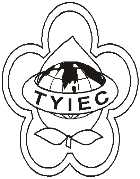          Taoyuan Importers & Exporters Chamber of Commerce桃園市桃園區春日路1235之2號3F           TEL:886-3-316-4346   886-3-325-3781   FAX:886-3-355-9651ie325@ms19.hinet.net     www.taoyuanproduct.org受 文 者：各相關會員發文日期：中華民國109年7月14日發文字號：桃貿豐字第20200號附    件：如文主   旨：修正經濟部國際貿易局委託鋼鐵同業公會(下稱鋼鐵公會)對輸往歐盟之鋼鐵產品(如附件)辦理配額管理及簽發以我國為原產地之放行前原產地證明書(下稱產證)、放行後產證及放行前加工證明書，並自即日以啟實施。說   明：     ㄧ、依據經濟部國際貿易局109年7月14日字貿服字第1090151793A號函辦理。     二、茲因歐盟109年6月30日公布修正鋼鐵防衛措施第3期執行方式，我國原獲9類國家配額修正為8類，配合經濟部國際貿易局109年7月8日經貿字第10904603250號公告辦理。     三、旨揭經濟部國際貿易局委託鋼鐵公會辦理配額管理及簽發證明書之輸往歐盟鋼鐵產品修正為196項，除本公告規定者外，相關程序仍應經濟部國際貿易局108年5月24日貿服字第1080151103號公告辦理。理事長  簡 文 豐